Thanks for your interest in the Ergon Fellowship. If you would like to apply to join the Ergon Fellowship course in September 2020 to June 2021, please complete the form. Submission information is shown at the end.If you have any questions about the application or the Ergon programme, please contact Ross or Alice at ergon@allsouls.org.Tell us a little bit about yourselfFull Name:Address:Email Address:Contact Telephone Number:Date of Birth:Gender:Occupation:How many years have you been working?Now tell us a bit about why you want to be a part of the Ergon Fellowship by answering the questions below(Please keep your answers to no more than 250 words per question)Tell us how you became a Christian and who or what significantly influenced your spiritual growth?What have been the most difficult issues regarding faith and work integration in your life?In your own words, what does the Bible teach us about work? Why are you interested in the Ergon Fellowship?  What most excites you about doing the Fellowship?What do you see yourself doing in 5-10 years and what are your overall life goals?List 3 books that have been most influential in your Christian growth?What areas of church life and ministry have you been involved in? Describe how Christian community has influenced your Christian life and growth. You may like to use a specific example to illustrate. We just need to know a few more things…Please provide the name of a small group or team leader from All Souls (Clubhouse/Inspire) for a reference:Is there any other information you would like to include in your application?Disclosure of Criminal RecordHave you been convicted of a criminal offence? Yes / NoPlease provide details with dates (excluding minor motoring offences)To the best of my knowledge and belief, I confirm that the information I have provided on this form is correct. Please sign and date belowBy signing and dating this form I confirm that I consent to the use of my data as specified below. Please return to Ross Hendry and Alice Hutchinson, Ergon Leaders, by Friday 19 June 2020 ergon@allsouls.orgHow will your data be used? The data in this form is collected as part of the application process for the Ergon discipleship course ran by All Souls, Langham Place.If your application is successful, the personal data shared within this form will be used to facilitate the running of Ergon in the year to come. If your application is not successful, the application form will be kept for no more than 6 months. All your data is handled in line with the All Souls data policy as described: https://www.allsouls.org/User/PrivacyPolicy.aspx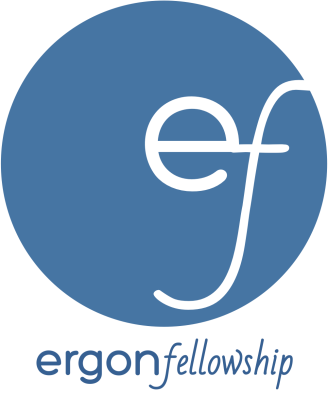 Ergon Fellowship Application Form 2020